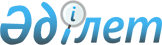 "Қазақмыс корпорациясы" жауапкершілігі шектеулі серіктестігінің геологиялық барлау жұмыстарын жүргізу үшін жер учаскелеріне қауымдық сервитут белгілеу туралыҚарағанды облысы Абай ауданының әкімдігінің 2020 жылғы 2 маусымдағы № 31/01 қаулысы. Қарағанды облысының Әділет департаментінде 2020 жылғы 5 маусымда № 5859 болып тіркелді
      Қазақстан Республикасының 2003 жылғы 20 маусымдағы Жер кодексіне, Қазақстан Республикасының 2001 жылғы 23 қаңтардағы "Қазақстан Республикасындағы жергілікті мемлекеттік басқару және өзін-өзі басқару туралы" Заңына сәйкес, Абай ауданының әкімдігі ҚАУЛЫ ЕТЕДІ:
      1. Осы қаулының қосымшасына сәйкес, "Қазақмыс корпорациясы" жауапкершілігі шектеулі серіктестігі геологиялық барлау жұмыстарын жүргізу үшін жер учаскелерін алып қоймастан, Абай ауданының аумағында орналасқан жалпы алаңы 2975,5127 гектар жер учаскелеріне қауымдық сервитут белгіленсін.
      2. "Қазақмыс корпорациясы" жауапкершілігі шектеулі серіктестігіне қажет:
      1) жер учаскелерінің меншік иелері мен жер пайдаланушыларға шығындарды толық көлемде өтеу, шығындардың мөлшері және оларды өтеу тәртібі Қазақстан Республикасының қолданыстағы заңнамасына сәйкес тараптардың келісімімен анықтау (келісім бойынша);
      2) жер учаскесін пайдалану кезінде Қазақстан Республикасы заңнамасының талаптарын сақтауға міндетті.
      3. "Абай ауданының жер қатынастары, сәулет және қала құрылысы бөлімі" мемлекеттік мекемесі Қазақстан Республикасының заңнамалық актілерінде белгіленген тәртіппен осы қаулыдан туындайтын, шаралар қолданылсын.
      4. Осы қаулының орындалуын бақылау Абай ауданы әкімінің жетекшілік ететін орынбасарына жүктелсін.
      5. Осы қаулы әділет органдарында мемлекеттік тіркеуден өткен күнінен бастап күшіне енеді және алғашқы ресми жарияланған күнінен кейін он күнтізбелік күн өткен соң қолданысқа енгізіледі.
					© 2012. Қазақстан Республикасы Әділет министрлігінің «Қазақстан Республикасының Заңнама және құқықтық ақпарат институты» ШЖҚ РМК
				
      Абай ауданының әкімі

Б. Асанов
Абай ауданының
әкімдігі
2020 жылғы 2 маусымы
№ 31/01
қаулысына қосымша
№
Атауы
Қауымдық сервитут белгілеудің жалпы алаңы, га
Оның ішінде ауыл шаруашылығы алқаптары
Оның ішінде ауыл шаруашылығы алқаптары
Оның ішінде ауыл шаруашылығы алқаптары
№
Атауы
Қауымдық сервитут белгілеудің жалпы алаңы, га
жайылым, га
шабындық, га
түбегейлі жақсартылған жайылым, га
Ильичевск ауылдық округі
Ильичевск ауылдық округі
Ильичевск ауылдық округі
Ильичевск ауылдық округі
Ильичевск ауылдық округі
 №1 учаскесі
 №1 учаскесі
 №1 учаскесі
 №1 учаскесі
 №1 учаскесі
Барлық жерлер
209,0718
162,5718
46,5000
Оның ішінде:
"Жабяк В. И К" ЖШС-нің жерлері (09-134-011-198)
0,4620
0,4620
-
Босалқы жерлер
208,6098
162,1098
46,5000
 №2 учаскесі
 №2 учаскесі
 №2 учаскесі
 №2 учаскесі
 №2 учаскесі
Барлық жерлер
321,5136
321,5136
83,0000
Оның ішінде:
И.В. Жабяктың "Шанс" шаруалық қожалығының жерлері (09-134-011-189)
321,5136
321,5136
83,0000
Дзержинск ауылдық округі
Дзержинск ауылдық округі
Дзержинск ауылдық округі
Дзержинск ауылдық округі
Дзержинск ауылдық округі
Барлық жерлер
2417,5718
2417,5718
379,0000
Оның ішінде:
Ю.В. Лящуктың фермерлік қожалығының жерлері (09-134-006-101)
398,4686
398,4686
189,0000
Ю.В. Лящуктың фермерлік қожалығының жерлері (09-134-006-083)
681,3603
681,3603
190,0000
Ю.В. Лящуктың фермерлік қожалығының жерлері (09-134-006-116)
1337,7429
1337,7429
-
Көксу ауылдық округі 
Көксу ауылдық округі 
Көксу ауылдық округі 
Көксу ауылдық округі 
Көксу ауылдық округі 
Барлық жерлер
27,3555
23,8555
3,5000
Оның ішінде:
А.Т Мукашевтың "Богара" фермерлік қожалығының жерлері (09-134-020-069)
27,3555
23,8555
3,5000
БАРЛЫҒЫ
2975,5127
2925,5127
50,0000
462,0000